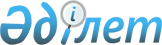 Қазақстан Республикасы Үкіметінің 2007 жылғы 28 ақпандағы N 156 қаулысына өзгерістер мен толықтырулар енгізу туралыҚазақстан Республикасы Үкіметінің 2009 жылғы 27 қаңтардағы N 62 Қаулысы      Қазақстан Республикасының Үкіметі ҚАУЛЫ ЕТЕДІ: 



      1. "Қазақстан Республикасында туризмді дамытудың 2007 - 2011 жылдарға арналған мемлекеттік бағдарламасын іске асыру жөніндегі 2007 - 2009 жылдарға арналған іс-шаралар жоспарын бекіту туралы" Қазақстан Республикасы Үкіметінің 2007 жылғы 28 ақпандағы N 156 қаулысына (Қазақстан Республикасының ПҮАЖ-ы, 2007 ж., N 6, 77-құжат) мынадай өзгерістер мен толықтырулар енгізілсін: 

      көрсетілген қаулымен бекітілген Қазақстан Республикасында туризмді дамытудың 2007 - 2011 жылдарға арналған мемлекеттік бағдарламасын іске асыру жөніндегі 2007 - 2009 жылдарға арналған іс-шаралар жоспарында: 

      "Туристік қызметті мемлекеттік реттеу мен қолдау жүйесін дамыту" деген 1-бөлімде: 

      реттік нөмірі 7-жолдың 6-бағанындағы "1124,0*" және "1191,0*" деген сандар тиісінше "924,0" және "1288,0" деген сандармен ауыстырылсын; 



      реттік нөмірлері 9, 10, 11-жолдардың 4-бағанындағы "Қазақтуринвест" АҚ" деген сөздер "2011 жылғы 7-қысқы Азия ойындарын ұйымдастыру комитетінің атқарушы дирекциясы" АҚ" деген сөздермен ауыстырылсын; 



      реттік нөмірі 10-жолдың 2-бағанындағы "Шымкент - Самарқанд" деген сөздер "Шымкент - Самара" деген сөздермен ауыстырылсын; 



      реттік нөмірі 14-жолдың 5-бағанындағы "2009 жылғы 10 қаңтар" деген сөздер "2009 жылғы 10 желтоқсан" деген сөздермен ауыстырылсын; 



      "Қазақстандық туристік өнімнің маркетингі және ілгерілеуі" деген 2-бөлімде: 

      реттік нөмірі 15-жолдың 6-бағанындағы "13755,0*" деген сандар "2000,0" деген сандармен ауыстырылсын; 



      реттік нөмірі 17-жолдың 6-бағанындағы "47019,0*" және "49841,0*" деген сандар тиісінше "28608,0" және "25677,0" деген сандармен ауыстырылсын; 



      реттік нөмірі 18-жолдың 6-бағанындағы "46883,0*" және "496960,0*" деген сандар тиісінше "12088,0" және "17427,0" деген сандармен ауыстырылсын; 



      реттік нөмірі 19-жолдың 6-бағанындағы "50398,0*" және "53422,0*" деген сандар тиісінше "30007,0" және "20143,0" деген сандармен ауыстырылсын; 



      реттік нөмірі 20-жолдың 6-бағанындағы "49582,0*" және "52556,0" деген сандар тиісінше "38493,0" және "21000,0" деген сандармен ауыстырылсын; 



      реттік нөмірі 21-жолдың 6-бағанындағы "34234,0*" және "36288,0*" деген сандар алынып тасталсын; 



      реттік нөмірі 22-жолдың 6-бағанындағы "3379,0*" деген сандар "1142,0" деген сандармен ауыстырылсын, "3582,0*" деген сандар алынып тасталсын; 



      реттік нөмірі 25-жолдың 6-бағанындағы "222237,0*" және "235572,0*" деген сандар тиісінше "222767,0" және "55000,0" деген сандармен ауыстырылсын; 



      реттік нөмірі 27-жолдың 6-бағанындағы "22139,0*" деген сандар "12000,0" деген сандармен ауыстырылсын; 



      реттік нөмірі 28-жолдың 6-бағанындағы "41340,0*" және "43820,0*" деген сандар тиісінше "42728,0" және "12000,0" деген сандармен ауыстырылсын; 



      мынадай мазмұндағы реттік нөмірлері 28-1, 28-2, 28-3, 28-4, 28-5, 28-6, 28-7-жолдармен толықтырылсын: 

"                                                                    "; 



      "Кадрлар даярлау, туризм қызметкерлерінің біліктілігін арттыру жүйесі және туризм саласын ғылыми-әдістемелік қамтамасыз ету" деген 5-бөлімде: 

      реттік нөмірі 39-жолдың 6-бағанында: 

      "1124,0*" деген сандар "1112,0" деген сандарымен ауыстырылсын; 

      "1191,0*" деген сандар алынып тасталсын; 



      реттік нөмірлері 40, 41-жолдар алынып тасталсын; 



      реттік нөмірі 42-жолда: 

      2-баған мынадай редакцияда жазылсын: 

      "Шетелдік мамандарды шақыра отырып, туристік индустрия субъектілеріне арналған халықаралық конференция өткізу"; 

      6-бағанда: 

      "1000,0*" деген сандар "1842,0" деген сандармен ауыстырылсын; 

      "1060*" деген сандар алынып тасталсын; 

      "53000,0*" және "56180,0*" деген сандар алынып тасталсын; 



      "Туризм саласындағы халықаралық ынтымақтастық" деген 8-бөлімде: 

      реттік нөмірі 51-жолдың 6-бағанындағы "1060,0*" және "1124,0*" деген сандар тиісінше "4445,0" және "2500,0" деген сандармен ауыстырылсын; 



      "Халықаралық маңызы бар "серпінді" жобаларды іске асыру" деген 9-бөлімде: 

      реттік нөмірі 53-жолдың 6-бағанында: 

      "1689000,0" деген сандар "689000,0" деген сандармен ауыстырылсын; 

      "20032691,0*" және "30001250,0*" деген сандар алынып тасталсын; 

      реттік нөмірі 55-жолдың 3-бағанындағы "ТСМ-ге ақпарат" деген сөздер "Қазақстан Республикасының Үкіметіне ақпарат" деген сөздермен ауыстырылсын; 



      реттік нөмірі 58-жолдың 2-бағанындағы "Самара" деген сөз алынып тасталсын; 



      реттік нөмірі 65-жолдың 3-бағанындағы "ТСМ-ге ақпарат" деген сөздер "Қазақстан Республикасының Үкіметіне ақпарат" деген сөздермен ауыстырылсын; 



      мынадай мазмұндағы 12 және 13-бөлімдермен толықтырылсын: 

"                                                                         ".       "2007 - 2009 жылдарға арналған республикалық бюджеттен жиыны: 

      53602430 мың теңге, оның ішінде:" деген бөлім мынадай редакцияда жазылсын: 



      "Қаржыландыру жиыны: 

      2007 - 2009 жылдарға арналған республикалық бюджеттен 7639438,0 мың теңге, оның ішінде: 

      2007 ж. - 1329668,0 мың теңге; 

      2008 ж. - 505543,0 мың теңге; 

      2009 ж. - 5804227,0 мың теңге; 

      2007 - 2009 жылдарға арналған жергілікті бюджеттен 189400,0 мың теңге, оның ішінде: 

      2009 ж. - 189400,0 мың. теңге; 

      2007 - 2009 жылдарға арналған инвестициялар есебінен 3312000,0 мың теңге, оның ішінде: 

      2008 ж. - 1500000,0 мың теңге; 

      2009 ж. - 1812000,0 мың теңге; 



      "Аббревиатуралардың толық жазылуы" деген бөлім мынадай мазмұндағы абзацпен толықтырылсын: 

      "ЭМРМ - Қазақстан Республикасы Энергетика және минералдық ресурстар министрлігі 

      ТЖМ - Қазақстан Республикасы Төтенше жағдайлар министрлігі 

      ПІБ - Қазақстан Республикасы Президентінің Іс басқармасы". 



      2. Осы қаулы қол қойылған күнінен бастап қолданысқа енгізіледі.        Қазақстан Республикасының 

      Премьер-Министрі                                К. Мәсімов 
					© 2012. Қазақстан Республикасы Әділет министрлігінің «Қазақстан Республикасының Заңнама және құқықтық ақпарат институты» ШЖҚ РМК
				1 2 3 4 5 6 7 28-1 Алматы қаласындағы "КІТF-2008" "Туризм және саяхат" 8-ші Қазақстандық халықаралық туристік көрмесіне қатысу Қазақстан Республикасының Үкіметіне ақпарат ТСМ (жинақтау), СІМ, облыстардың, Астана және Алматы қалаларының әкімдері 2008- 2009 жылдар 2008 - 3500,0 

  

2009 - 1750,0 Республикалық бюджет қаражаты есебінен 28-2 Штутгарт қаласындағы (Германия) "СМТ" халықаралық туристік көрмесіне қатысу Қазақстан Республикасының Үкіметіне ақпарат ТСМ (жинақтау), СІМ, облыстардың, Астана және Алматы қалаларының әкімдері 2008 жыл 2008 - 

31375,0 Республикалық бюджет қаражаты есебінен 28-3 Мадрид қаласындағы (Испания) "FITUR" халықаралық туристік көрмесіне қатысу Қазақстан Республикасының Үкіметіне ақпарат ТСМ, СІМ, облыстардың, Астана және Алматы қалаларының әкімдері 2008 - 2009 жылдар 2008 - 17756,0 

  

2009 - 17756,0 Республикалық бюджет қаражаты есебінен 28-4 Мәскеу қаласындағы (РФ) "МІТТ" халықаралық туристік көрмесіне қатысу Қазақстан Республикасының Үкіметіне ақпарат ТСМ (жинақтау), СІМ, облыстардың, Астана және Алматы қалаларының әкімдері 2008-2009 жылдар 2008 - 5068,0 

  

2009 - 5018,0 Республикалық бюджет қаражаты есебінен 28-5 Мәскеу қаласындағы (РФ) "In tour market" халықаралық туристік көрмесіне қатысу Қазақстан Республикасының Үкіметіне ақпарат ТСМ (жинақтау), СІМ, облыстардың, Астана және Алматы қалаларының әкімдері 2008-2009 жылдар 2008 - 9616,0 

  

2009 - 9616,0 Республикалық бюджет қаражаты есебінен 28-6 Пекин қаласындағы (ҚХР) халықаралық туристік көрмеге қатысу Қазақстан Республикасының Үкіметіне ақпарат ТСМ (жинақтау), СІМ, облыстардың, Астана және Алматы қалаларының әкімдері 2008-2009 жылдар 2008 - 20209,0 

  

2009 - 14191,0 Республикалық бюджет қаражаты есебінен 28-7 Париж қаласындағы (Франция) "ТорResa" халықаралық туристік көрмесіне қатысу Қазақстан Республикасының Үкіметіне ақпарат ТСМ (жинақтау), СІМ, облыстардың, Астана және Алматы қалаларының әкімдері 2009 жыл 2009 - 18000,0 Республикалық бюджет қаражаты есебінен 1 2 3 4 5 6 7 12. Ақмола облысының Щучье-Бурабай курорттық аймағын дамыту 
94. Щучье ауданы аумағын дамытудың қала құрылысын жоспарлаудың кешенді жобасын әзірлеу Қазақстан Республикасының Үкіметіне ақпарат Ақмола облысының әкімі 2009 жыл 2009 - 50000,0 Жергілікті бюджет қаражаты есебінен 95. Щучинск қаласының, Қатаркөл ауылының, Сарыбұлақ ауылының, (бұрынғы Воробьевка ауылы) бас жоспарларын әзірлеуді аяқтау, егжей-тегжейлі Бурабай кентінің бас жоспарын түзету және егжей-тегжейлі жоспарлау жобасын әзірлеу Қазақстан Республикасының Үкіметіне ақпарат Ақмола облысының әкімі 2009 жыл 2009 - 40000,0 Жергілікті бюджет қаражаты есебінен 96. Майбалық көлінің су қорғау аймақтары мен белдеулерінің жобасын әзірлеу және нақтылы түріне көшіру Қазақстан Республикасының Үкіметіне ақпарат Ақмола облысының әкімі 2009 жыл 2009 - 

3500,0 Жергілікті бюджет қаражаты есебінен 97. Белгілі бір су қорғау аймағы мен белдеулерінің периметрі бойынша арнайы белгілерді дайындау және орнату Қазақстан Республикасының Үкіметіне ақпарат Ақмола облысының әкімі 2009 жыл 2009 - 20400,0 Жергілікті бюджет қаражаты есебінен 98. Щучье-Бурабай курорттық аймағының аумағындағы меншік иегерлері мен жер пайдаланушыларға түгендеу жүргізу Қазақстан Республикасының Үкіметіне ақпарат Ақмола облысының әкімі 2009 жыл 2009 - 2500,0 Жергілікті бюджет қаражаты есебінен 99. Щучинск қаласының, тармақты су құбыры желілерін қайта жаңарту жөнінде техникалық-экономикалық негіздеме және ЖСҚ әзірлеу (III кезек) Қазақстан Республикасының Үкіметіне ақпарат Ақмола облысының әкімі 2009 жыл 2009 - 17000,0 Республикалық бюджет қаражаты есебінен 100. Бурабай кентінің су құбыры желілерін салуға және қайта жаңартуға техникалық-экономикалық негіздеме және ЖСҚ әзірлеу Қазақстан Республикасының Үкіметіне ақпарат Ақмола облысының әкімі 2009 жыл 2009 - 15000,0 Жергілікті бюджет қаражаты есебінен 101. 4 кәсіптік лицей (Щучинск қаласы) базасында санаторийлік-курорттық объектілерде демалатындарға сервистік қызмет көрсетуді ұйымдастыру үшін және "Бурабай" ұлттық паркінің қызметтері үшін кадрлар даярлау жөнінде орталық құру Қазақстан Республикасының Үкіметіне ақпарат Ақмола облысының әкімдігі 2009 жыл 2009 - 37500,0 Жергілікті бюджет қаражаты есебінен 12.1. Энергиямен жабдықтау 
102. Щучье-Бурабай курорттық аймағының электр желілерін салу және қайта жаңарту Қазақстан Республикасының Үкіметіне ақпарат Ақмола облысының әкімі, ЭМРМ 2009 жыл 2009 - 710000,0 Республикалық бюджет қаражаты есебінен 103. Геофизикалық "Бурабай" обсерваториясын жаңа жерге көшіру Қазақстан Республикасының Үкіметіне ақпарат ЭМРМ 2009 жыл 2009 - 230000,0 Республикалық бюджет қаражаты есебінен 12.2. Аумақты санитарлық тазарту 
104. Қатты тұрмыстық қалдықтарды жинауды және қайта өңдеуді ұйымдастыру Қазақстан Республикасының Үкіметіне ақпарат Ақмола облысының әкімі, "Сарыарқа" ӘК 2009 жыл 2009 - 512000,0 Инвестициялар есебінен 12.3. Автомобильді жол желісі және көлік 
105. "Щучье-Бурабай" курорттық аймағындағы туристік ойын-сауық орталығына кіреберіс" автожолын құрылысы Қазақстан Республикасының Үкіметіне ақпарат Ақмола облысының әкімі, ККМ 2009 жыл 2009 - 1050000,0 Республикалық бюджет қаражаты есебінен 106. Көкшетау қаласы әуежайының жасанды ұшу-қону жолағын және аэровокзалын қайта жаңарту Қазақстан Республикасының Үкіметіне ақпарат Ақмола облысының әкімі, ККМ 2009 жыл 2009 - 2160000,0 Республикалық бюджет қаражаты есебінен 12.4. Қауіпсіздікті қамтамасыз ету 
107. Щучинск қаласында 6 сыртқа шығуға арналған жолы бар өрт сөндіру депосының ЖСҚ әзірлеу және салу Қазақстан Республикасының Үкіметіне ақпарат ТЖМ 2009 жыл 2009 - 473589,0 Республикалық бюджет қаражаты есебінен 108. Щучинск қаласындағы 6 сыртқа шығуға арналған жолы бар өрт сөндіру депосының ЖСҚ әзірлеу және салу Қазақстан Республикасының Үкіметіне ақпарат ТЖМ 2009 жыл 2009 - 466636,0 Республикалық бюджет қаражаты есебінен 109. Бурабай кентінде 6 сыртқа шығуға арналған жолы бар өрт сөндіру депосының ЖСҚ әзірлеу және салу Қазақстан Республикасының Үкіметіне ақпарат ТЖМ 2009 жыл 2009 - 466636,0 Республикалық бюджет қаражаты есебінен 13. Рекреациялық шаруашылық мамандануы бар аймақтарды қалыптастыру 
110. Туризмді дамыту үшін басымды аудандарды аймақтарға бөлу және белгілеу мақсатында өңірлердің рекреациялық әлеуетіне кешенді бағалау жүргізу Қазақстан Республикасының Үкіметіне ұсыныстар Облыс әкімдері 2009 жылғы шілде Талап етілмейді 111. Өңірлер мен республиканың туристік-рекреациялық кешенін дамытудың бас схемаларын әзірлеу ТСМ-нің бұйрығы ТСМ, облыс әкімдері 2009 жыл шілде Талап етілмейді 112. Рекреациялық аймақтарды дамытудың бас жоспарларын әзірлеу: 

- Ұлан ауданының Михайлов (Окуньки) көлдері аймағында; 

- Ұлан ауданының Тайынты көлі аймағында ТСМ-ге ақпарат Шығыс Қазақстан облысының әкімі 2008- 2009 жылдар 2009 - 3500,0 Жергілікті бюджет қаражаты есебінен 113. Ауыл туризмін дамыту және экологиялық таза өнімдерді өндіру үшін жергілікті туристік қоғамдастықтар құруға ерекше қорғалатын табиғи аумақтар мен туристік объектілерге жақын тұратын жергілікті халықты тарту жөнінде шаралар қабылдау ТСМ-ге ақпарат Облыс әкімдері 2009 жыл Талап етілмейді 